Horsley Zone 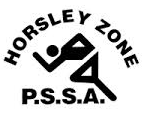 11’s Rugby League Team 2022Coach: Kylie BoulousSchool: William Stimson The SSW Trials will be held at Kirkham Oval, Camdenon Thursday 28th AprilSchoolStudentZayne HoneysettSmithfield WestViliami TuigamalaSmithfield WestSiosaia MafiFairfield West Forat AlyoussefFairfield WestBob MafuaFairfield WestKeanu HongFairfield WestDavid NauFairfield WestMatthew TuakalauFairfield WestJacob TuakalauFairfield WestKelepi SisisaWilliam StimsonMarcus AinuuWilliam StimsonKaan KilicWilliam StimsonLevi SiteiniFairfield HeightsAlexis ShoreKing ParkJeremiah MataniuGPKJohnathan DavisGPK